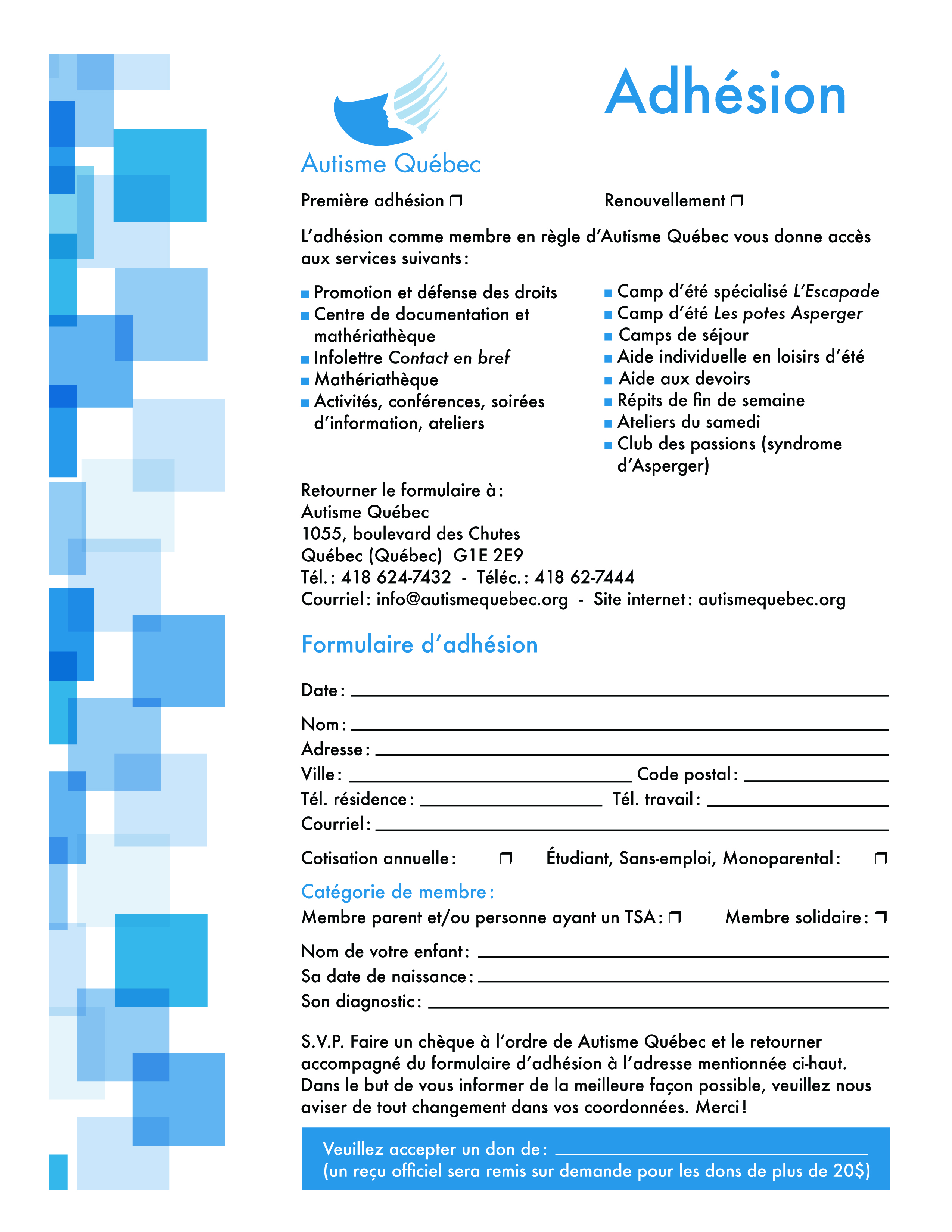 Autisme Québec offre les services suivants :Retourner le formulaire accompagné de votre chèque à :Autisme Québec1055, boulevard des ChutesQuébec (Québec)  G1E 2E9Tél. : 418 624-7432  –  Téléc. : 418 624-7444Courriel: info@autismequebec.org
Site internet : autismequebec.org 
Coordonnées :Cotisation annuelle : 12 $ 		Étudiant, sans-emploi, monoparental : 6 $ 
  Je désire recevoir par courriel l’infolettre d’Autisme Québec (Vous pouvez vous désinscrire à tout moment en faisant parvenir un courriel).
Catégorie de membre : Note : Dans le but de vous informer de la meilleure façon possible, merci nous aviser de tout changement dans vos coordonnées. Veuillez accepter un don de :      (Un reçu officiel sera remis sur demande pour les dons de plus de 20 $) Première adhésion  Renouvellement  Information et sensibilisationPromotion et défense des droitsCentre de documentation et matériathèqueInfolettre hebdomadaireBulletin Contact en brefAteliers  et conférences (gratuit pour les membres)Camp d’été spécialisé L’EscapadeCamp d’été Les potes AspergerCamps de séjourAide individuelle en loisirs d'étéAide aux devoirsRépits de fin de semaineAteliers du samedi et du dimancheClub des passions (syndrome d'Asperger)Date :Nom :Adresse :App. : Ville :Code postal :Tél. : Tél. travail :Courriel :Membre parent Nom de votre enfant :Membre parent Date de naissance :Membre personne autisteDiagnosticMembre solidaire Diagnostic